РОССИЙСКАЯ ФЕДЕРАЦИЯОРЛОВСКАЯ ОБЛАСТЬКРАСНОЗОРЕНСКИЙ РАЙОНРОССОШЕНСКИЙ СЕЛЬСКИЙ СОВЕТ НАРОДНЫХ ДЕПУТАТОВРЕШЕНИЕ«О внесении изменений и дополнений                             Принято на 31 заседании   в Устав Россошенского сельского                                      сельского Совета поселения Краснозоренского района                                 народных депутатов VII созываОрловской области»	                                          12 октября 2020 года  № 102     В целях приведения Устава Россошенского сельского поселения в соответствие с нормами действующего законодательства, руководствуясь Федеральным законом от 06.10.2003 № 131-ФЗ  «Об общих принципах организации местного самоуправления в  Российской Федерации» руководствуясь ст. 48, 49 Устава Россошенского сельского поселения Краснозоренского района  Россошенский сельский Совет народных депутатов                                                                       РЕШИЛ:Внести в Устав Россошенского сельского поселения Краснозоренского района Орловской области (в редакции решения Россошенского сельского Совета народных депутатов от 3 июня 2016 № 137) изменения и дополнения согласно приложению.Настоящее решение вступает в силу, в порядке установленном Уставом Россошенского сельского поселения Краснозоренского района Орловской области.Глава сельского поселения                                                        А.Г. АлдошинПриложениек решению Россошенского сельскогоСовета народных депутатов                                                                                                                                     от 12.10.2020г. №102 Внесение изменений и дополненийв Устав Россошенского сельского поселения Краснозоренского района Орловской области 1.1. пункт 9 статьи 5 главы 1 Устава изложить в следующей редакции: «9) утверждение правил благоустройства территории поселения, осуществление контроля за их соблюдением, организация благоустройства территории поселения в соответствии с указанными правилами;9.1) принятие в соответствии с гражданским законодательством Российской Федерации решения о сносе самовольной постройки, решения о сносе самовольной постройки или ее приведении в соответствие с предельными параметрами разрешенного строительства, реконструкции объектов капитального строительства, установленными правилами землепользования и застройки, документацией по планировке территории, или обязательными требованиями к параметрам объектов капитального строительства, установленными федеральными законами.»;1.2. Статью 6 главы 1 Устава изложить в следующей редакции:«Статья 6. Права органов местного самоуправления сельского поселения на решение вопросов, не отнесенных к вопросам местного значения сельского поселения.Органы местного самоуправления поселения имеют право на:1) создание музеев поселения;2) совершение нотариальных действий, предусмотренных законодательством, в случае отсутствия в поселении нотариуса;3) участие в осуществлении деятельности по опеке и попечительству;4) создание условий для осуществления деятельности, связанной с реализацией прав местных национально-культурных автономий на территории поселения;5) оказание содействия национально-культурному развитию народов Российской Федерации и реализации мероприятий в сфере межнациональных отношений на территории поселения;6) участие в организации и осуществлении мероприятий по мобилизационной подготовке муниципальных предприятий и учреждений, находящихся на территории поселения;7) создание муниципальной пожарной охраны;8) создание условий для развития туризма;9) оказание поддержки общественным наблюдательным комиссиям, осуществляющим общественный контроль за обеспечением прав человека и содействие лицам, находящимся в местах принудительного содержания;10) оказание поддержки общественным объединениям инвалидов, а также созданным общероссийскими общественными объединениями инвалидов организациям в соответствии с Федеральным законом 
от 24.11.1995 № 181-ФЗ «О социальной защите инвалидов в Российской Федерации»;11) предоставление гражданам жилых помещений муниципального жилищного фонда по договорам найма жилых помещений жилищного фонда социального использования в соответствии с жилищным законодательством;12) осуществление деятельности по обращению с животными без владельцев, обитающими на территории поселения;13) осуществление мероприятий в сфере профилактики правонарушений, предусмотренных Федеральным законом от 23.06.2016 № 182-ФЗ «Об основах системы профилактики правонарушений в Российской Федерации»;14) оказание содействия развитию физической культуры и спорта инвалидов, лиц с ограниченными возможностями здоровья, адаптивной физической культуры и адаптивного спорта.15) осуществление мероприятий по защите прав потребителей, предусмотренных Законом Российской Федерации от 07.02.1992 № 2300-1 «О защите прав потребителей»;16) предоставление сотруднику, замещающему должность участкового уполномоченного полиции, и членам его семьи жилого помещения на период замещения сотрудником указанной должности.»;1.3. статью 7 главы 2 Устава изложить в следующей редакции:«Статья 7. Формы участия населения в решении вопросов местного значенияФормами участия населения в решении вопросов местного значения являются:1) местный референдум;2) муниципальные выборы;3) голосование по отзыву депутата, главы сельского поселения, голосование по вопросам изменения границ поселения, преобразования поселения;4) сход граждан;5) правотворческая инициатива граждан;6) публичные слушания, общественные обсуждения;7) собрание граждан;8) конференция граждан (собрание делегатов);9) опрос граждан;10) обращение граждан в органы местного самоуправления;11) территориальное общественное самоуправление;12) старший по сельскому населенному пункту;13) другие формы осуществления населением местного самоуправления и участие в его осуществлении.»;1.4. дополнить главу 2 Устава статьей 13.1. следующего содержания:«Статья 13.1 Старший по сельскому населенному пункту.1. Для организации взаимодействия органов местного самоуправления и жителей сельского населенного пункта при решении вопросов местного значения в сельском населенном пункте, расположенном в поселении, может назначаться старший по сельскому населенному пункту.2. Старший по сельскому населенному пункту назначается представительным органом муниципального образования, в состав которого входит данный сельский населенный пункт, по представлению схода граждан сельского населенного пункта из числа лиц, проживающих на территории данного сельского населенного пункта и обладающих активным избирательным правом.3. Старший по сельскому населенному пункту не является лицом, замещающим государственную должность, должность государственной гражданской службы, муниципальную должность или должность муниципальной службы, не может состоять в трудовых отношениях и иных непосредственно связанных с ними отношениях с органами местного самоуправления.4. Старшим по сельскому населенному пункту не может быть назначено лицо:1) замещающее государственную должность, должность государственной гражданской службы, муниципальную должность или должность муниципальной службы;2) признанное судом недееспособным или ограниченно дееспособным;3) имеющее непогашенную или неснятую судимость.5. Срок полномочий старшего по сельскому населенному пункту составляет 5 лет.                                                                                                                                .Полномочия старшего по сельскому населенному пункту прекращаются досрочно по решению сельского Совета народных депутатов, по представлению схода граждан сельского населенного пункта, а также в случаях, установленных пунктами 1 - 7 части 10 статьи 40 Федерального закона «Об общих принципах организации местного самоуправления в Российской Федерации».6. Старший по сельскому населенному пункту для решения возложенных на него задач:1) взаимодействует с органами местного самоуправления, муниципальными предприятиями и учреждениями и иными организациями по вопросам решения вопросов местного значения в сельском населенном пункте;2) взаимодействует с населением, в том числе посредством участия в сходах, собраниях, конференциях граждан, направляет по результатам таких мероприятий обращения и предложения, в том числе оформленные в виде проектов муниципальных правовых актов, подлежащие обязательному рассмотрению органами местного самоуправления;3) информирует жителей сельского населенного пункта по вопросам организации и осуществления местного самоуправления, а также содействует в доведении до их сведения иной информации, полученной от органов местного самоуправления;4) содействует органам местного самоуправления в организации и проведении публичных слушаний и общественных обсуждений, обнародовании их результатов в сельском населенном пункте;5) содействует органам местного самоуправления сельского поселения по вопросам участия в предупреждении и ликвидации последствий чрезвычайных ситуаций, по вопросам обеспечения первичных мер пожарной безопасности в границах соответствующего сельского населенного пункта, а также по вопросам осуществления мероприятий по обеспечению безопасности людей на водных объектах, охране их жизни и здоровья;6) в границах соответствующего сельского населенного пункта участвует в обеспечении пропаганды знаний в сфере защиты населения и территорий от чрезвычайных ситуаций.7. Старший по сельскому населенному пункту осуществляет полномочия, указанные в части 6 настоящей статьи в порядке, установленном нормативным правовым актом сельского Совета народных депутатов.8. Органы местного самоуправления сельского поселения содействуют деятельности старшего по сельскому населенному пункту в порядке, установленном нормативным правовым актом сельского Совета народных депутатов.С целью решения вопросов местного значения в сельском населенном пункте старший по сельскому населенному пункту имеет право на прием в первоочередном порядке должностными лицами органов местного самоуправления сельского поселения, муниципальных предприятий и учреждений, расположенных на территории сельского поселения.Органы местного самоуправления сельского поселения вправе самостоятельно осуществлять материальное стимулирование деятельности старшего по сельскому населенному пункту в случаях и порядке, установленных нормативным правовым актом сельского Совета народных депутатов.Расходы, понесенные старшим по сельскому населенному пункту в связи с осуществлением им полномочий старшего по сельскому населенному пункту, компенсируются за счет средств местного бюджета в случаях и порядке, установленных нормативным правовым актом сельского Совета народных депутатов.Количество сроков, в течение которых одно и то же лицо может осуществлять полномочия старшего по сельскому населенному пункту, не ограничивается.»;1.5. статью 14 главы 2 Устава изложить в следующей редакции:«Статья 14. Публичные слушания, общественные обсуждения.1. Для обсуждения проектов муниципальных правовых актов 
по вопросам местного значения с участием жителей сельского поселения, сельским Советом народных депутатов, главой сельского поселения могут проводиться публичные слушания.2. Публичные слушания проводятся по инициативе населения, сельского Совета народных депутатов или главы сельского поселения. Публичные слушания, проводимые по инициативе населения или сельского Совета народных депутатов, назначаются сельским Советом народных депутатов, слушания, проводимые по инициативе главы сельского поселения - главой сельского поселения.3. На публичные слушания должны выноситься:1) проект устава сельского поселения, а также проект муниципального нормативного правового акта о внесении изменений и дополнений в данный устав, кроме случаев, когда в устав сельского поселения вносятся изменения в форме точного воспроизведения положений Конституции Российской Федерации, федеральных законов, конституции (устава) или законов субъекта Российской Федерации в целях приведения данного Устава в соответствие с этими нормативными правовыми актами;2) проект местного бюджета и отчёт о его исполнении;3) проект стратегии социально-экономического развития сельского поселения;4) вопросы о преобразовании сельского поселения, за исключением случаев, если в соответствии со статьей 13 Федерального закона 
от 06.10.2003 № 131-ФЗ «Об общих принципах организации местного самоуправления в Российской Федерации» для преобразования сельского поселения требуется получение согласия населения сельского поселения, выраженного путем голосования либо на сход граждан;4. Порядок организации и проведения публичных слушаний определяется сельским Советом народных депутатов и должен предусматривать заблаговременное оповещение жителей сельского поселения о времени и месте проведения публичных слушаний, заблаговременное ознакомление с проектом муниципального правового акта, другие меры, обеспечивающие участие в публичных слушаниях жителей сельского поселения, опубликование (обнародование) результатов публичных слушаний, включая мотивированное обоснование принятых решений;5. По проектам генеральных планов, проектам правил землепользования и застройки, проектам планировки территории, проектам межевания территории, проектам правил благоустройства территорий, проектам, предусматривающим внесение изменений в один из указанных утвержденных документов, проектам решений о предоставлении разрешения на условно разрешенный вид использования земельного участка или объекта капитального строительства, проектам решений о предоставлении разрешения на отклонение от предельных параметров разрешенного строительства, реконструкции объектов капитального строительства, вопросам изменения одного вида разрешенного использования земельных участков и объектов капитального строительства на другой вид такого использования при отсутствии утвержденных правил землепользования и застройки проводятся общественные обсуждения или публичные слушания, порядок организации и проведения которых определяется решением сельского Совета народных депутатов с учетом положений законодательства о градостроительной деятельности.»;  1.6. дополнить  главу 2 Устава статьей 15.1.  следующего содержания:«Статья 15.1. Сход граждан1. В случаях, предусмотренных Федеральным законом «Об общих принципах организации местного самоуправления в Российской Федерации», сход граждан может проводиться:1) в населенном пункте по вопросу изменения границ поселения (муниципального района), в состав которого входит указанный населенный пункт, влекущего отнесение территории указанного населенного пункта к территории другого поселения (муниципального района);2) в населенном пункте, входящем в состав поселения по вопросу введения и использования средств самообложения граждан на территории данного населенного пункта;3) в сельском населенном пункте по вопросу выдвижения кандидатуры старшего по сельскому населенному пункту, а также по вопросу досрочного прекращения полномочий старшего по населенному пункту.2. В сельском населенном пункте сход граждан также может проводиться в целях выдвижения кандидатур в состав конкурсной комиссии при проведении конкурса на замещение должности муниципальной службы в случаях, предусмотренных законодательством Российской Федерации о муниципальной службе.3. Сход граждан, предусмотренный настоящей статьей, правомочен при участии в нем более половины обладающих избирательным правом жителей населенного пункта. В случае, если в населенном пункте отсутствует возможность одновременного совместного присутствия более половины обладающих избирательным правом жителей данного населенного пункта, сход граждан в соответствии с настоящим уставом, проводится поэтапно в срок, не превышающий одного месяца со дня принятия решения о проведении схода граждан. При этом лица, ранее принявшие участие в сходе граждан, на последующих этапах участия в голосовании не принимают. Решение такого схода граждан считается принятым, если за него проголосовало более половины участников схода граждан.»;1.7. в статью 21 главы 3 Устава:    1.7.1. подпункт 4 пункта 2 изложить в следующей редакции:«4) утверждение стратегии социально-экономического развития сельского поселения;»    1.7.2. пункт 2  дополнить подпунктом «11)» следующего содержания:«11) утверждение правил благоустройства территории сельского поселения.»    1.7.3. пункт 15  дополнить подпунктом «6)» следующего содержания:«6) в случае нарушения срока издания муниципального правового акта, требуемого для реализации решения, принятого путем прямого волеизъявления граждан, установленного частью 2 статьи 33 настоящего Устава.»;1.8. Статью 23 главы 3 Устава изложить в новой редакции:«Статья 23. Статус депутата сельского Совета народных депутатов1. Депутатом сельского Совета народных депутатов может быть избран гражданин Российской Федерации, обладающий избирательным правом и достигший ко дню выборов 18 лет.2. Депутат сельского Совета народных депутатов избирается на срок полномочий сельского Совета народных депутатов данного созыва.Полномочия депутата сельского Совета народных депутатов начинаются со дня его избрания и прекращаются со дня начала работы сельского Совета народных депутатов нового созыва, за исключением случаев досрочного прекращения полномочий депутата сельского Совета народных депутатов.3. Депутат сельского Совета народных депутатов должен соблюдать ограничения и запреты и исполнять обязанности, которые установлены Федеральным законом от 25.12.2008 № 273-ФЗ «О противодействии коррупции» и другими федеральными законами.3.1. К депутатам сельского Совета народных депутатов, представившим недостоверные или неполные сведения о своих доходах, расходах, об имуществе и обязательствах имущественного характера, а также сведения о доходах, расходах, об имуществе и обязательствах имущественного характера своих супруги (супруга) и несовершеннолетних детей, если искажение этих сведений является несущественным, могут быть применены меры ответственности согласно части 7.3-1 статьи 40 Федерального закона «Об общих принципах организации местного самоуправления в Российской Федерации».Порядок принятия решения о применении к депутату сельского Совета народных депутатов мер ответственности, указанных в части 7.3-1 статьи 40 Федерального закона «Об общих принципах организации местного самоуправления в Российской Федерации», определяется муниципальным правовым актом сельского Совета народных депутатов в соответствии с законом Орловской области.4. Полномочия депутата сельского Совета народных депутатов прекращаются досрочно в случаях:1) смерти;2) отставки по собственному желанию;3) признания судом недееспособным или ограниченно дееспособным;4) признания судом безвестно отсутствующим или объявления умершим;5) вступления в отношении его в законную силу обвинительного приговора суда;6) выезда за пределы Российской Федерации на постоянное место жительства;7) прекращения гражданства Российской Федерации, прекращения гражданства иностранного государства – участника международного договора Российской Федерации, в соответствии с которым иностранный гражданин имеет право быть избранным в органы местного самоуправления, приобретения им гражданства иностранного государства либо получения им вида на жительство или иного документа, подтверждающего право на постоянное проживание гражданина Российской Федерации на территории иностранного государства, не являющегося участником международного договора Российской Федерации, в соответствии с которым гражданин Российской Федерации, имеющий гражданство иностранного государства, имеет право быть избранным в органы местного самоуправления;8) отзыва избирателями сельского поселения;9) досрочного прекращения полномочий сельского Совета народных депутатов;10) призыва на военную службу или направления на заменяющую ее альтернативную гражданскую службу;11) несоблюдения ограничений, запретов, неисполнения обязанностей, установленных Федеральным законом от 25.12.2008 № 273-ФЗ «О противодействии коррупции», Федеральным законом от 03.12.2012 № 230-ФЗ «О контроле за соответствием расходов лиц, замещающих государственные должности, и иных лиц их доходам», Федеральным законом от 07.05.2013 № 79-ФЗ «О запрете отдельным категориям лиц открывать и иметь счета (вклады), хранить наличные денежные средства и ценности в иностранных банках, расположенных за пределами территории Российской Федерации, владеть и (или) пользоваться иностранными финансовыми инструментами», если иное не предусмотрено Федеральным законом «Об общих принципах организации местного самоуправления в Российской Федерации»;12) в иных случаях, установленных Федеральным законом «Об общих принципах организации местного самоуправления в Российской Федерации» и иными федеральными законами.5. Полномочия депутата сельского Совета народных депутатов в случаях, указанных в пунктах 3, 4, 5, 11 части 4 настоящей статьи прекращаются досрочно с момента вступления в силу соответствующего акта, либо со времени, указанного в нем.Прекращение полномочий депутата сельского Совета народных депутатов в случаях, указанных в пунктах 1, 6, 7, 10 части 4 настоящей статьи фиксируется решением сельского Совета народных депутатов.При досрочном прекращении полномочий депутата сельского Совета народных депутатов в результате отзыва его полномочия прекращаются с момента официального опубликования (обнародования) результатов голосования по отзыву, если иное не установлено действующим законодательством.Полномочия депутата сельского Совета народных депутатов в случае, предусмотренном в пункте 9 части 4 настоящей статьи, прекращаются одновременно с досрочным прекращением полномочий сельского Совета народных депутатов.Отставка депутата принимается большинством от состава сельского Совета народных депутатов на заседании сельского Совета народных депутатов.Заявление депутата о сложении полномочий не может быть отозвано после принятия решения сельским Советом народных депутатов.Досрочно утративший свои полномочия депутат может вновь обрести их лишь в случае нового избрания.Решение сельского Совета народных депутатов о досрочном прекращении полномочий депутата принимается не позднее чем через 30 дней со дня появления основания для досрочного прекращения полномочий, а если это основание появилось в период между сессиями сельского Совета народных депутатов - не позднее чем через три месяца со дня появления такого основания.6. В случае досрочного прекращения полномочий депутата районного Совет народных депутатов от Россошенского сельского поселения сельский Совет народных депутатов обязан в течение одного месяца избрать в состав районного Совета другого депутата.7. Депутаты сельского Совета народных депутатов принимают участие в решении вопросов, отнесенных к компетенции сельского Совета народных депутатов, и осуществляют свои полномочия на непостоянной основе.Депутату сельского Совета народных депутатов для осуществления своих полномочий на непостоянной основе гарантируется сохранение места работы (должности) на период, продолжительностью двух рабочих дней в месяц.8. Депутатам сельского Совета народных депутатов гарантируется материально-техническое и организационное обеспечение осуществления полномочий. Депутатам сельского Совета народных депутатов гарантируется право правотворческой инициативы.Депутатам сельского Совета народных депутатов гарантируется право на обращение в органы государственной власти, органы местного самоуправления и организации.Депутат сельского Совета народных депутатов для решения вопросов, связанных с осуществлением своих полномочий, пользуется правом на прием в первоочередном порядке должностными лицами расположенных на территории Орловской области органов государственной власти Орловской области, должностными лицами органов местного самоуправления и руководителями муниципальных предприятий и учреждений.Депутатам сельского Совета народных депутатов гарантируется возмещение расходов, понесенных ими при непосредственном осуществлении депутатских полномочий, за счет средств бюджета сельского поселения.9. Финансирование расходов, связанных с предоставлением гарантий депутату и установленных уставом муниципального образования, осуществляется за счет средств бюджета сельского поселения.10. К гарантиям осуществления полномочий депутата относятся также:1) депутат или группа депутатов вправе инициировать обращение представительного органа муниципального образования с депутатским запросом к органам государственной власти, органам местного самоуправления по вопросам депутатской деятельности.2) для организации личных приемов, встреч с избирателями и представления отчетов избирателям депутату обеспечиваются необходимые условия и предоставляется помещение в порядке, установленном нормативным правовым актом представительного органа муниципального образования.3) депутат в порядке, установленном муниципальными правовыми актами соответствующих органов местного самоуправления, должностных лиц местного самоуправления, обеспечивается копиями муниципальных правовых актов, а также - по запросу - копиями документов и информационно-справочных материалов, поступающих в официальном порядке в органы местного самоуправления, должностным лицам местного самоуправления.11. Встречи депутата с избирателями проводятся в помещениях, специально отведенных местах, а также на внутридворовых территориях при условии, что их проведение не повлечет за собой нарушение функционирования объектов жизнеобеспечения, транспортной или социальной инфраструктуры, связи, создание помех движению пешеходов и (или) транспортных средств либо доступу граждан к жилым помещениям или объектам транспортной или социальной инфраструктуры.Администрация Россошенского сельского поселения определяет специально отведенные места для проведения встреч депутатов с избирателями, а также определяет перечень помещений, предоставляемых для проведения встреч депутатов с избирателями, и порядок их предоставления.Встречи депутата с избирателями в форме публичного мероприятия проводятся в соответствии с законодательством Российской Федерации о собраниях, митингах, демонстрациях, шествиях и пикетированиях.»; 1.9. пункт 5 статьи 24 главы 3 Устава изложить в следующей редакции:«5. Глава сельского поселения должен соблюдать ограничения, запреты, исполнять обязанности, которые установлены Федеральным законом от 25.12. 2008 № 273- ФЗ «О противодействии коррупции», Федеральным законом от 3.12. 2012 № 230- ФЗ «О контроле за соответствием расходов лиц, замещающих государственные должности, и иных лиц их доходам», Федеральным законом от 7.05.2013 № 79-ФЗ «О запрете отдельным категориям лиц открывать и иметь счета (вклады), хранить наличные денежные средства и ценности в иностранных банках, расположенных за пределами территории Российской Федерации, владеть и (или) пользоваться иностранными финансовыми инструментами.»;1.10. статью 24 главы 3 Устава дополнить пунктом 5.1. следующего содержания:«5.1. К главе сельского поселения, представившему недостоверные или неполные сведения о своих доходах, расходах, об имуществе и обязательствах имущественного характера, а также сведения о доходах, расходах, об имуществе и обязательствах имущественного характера своих супруги (супруга) и несовершеннолетних детей, если искажение этих сведений является несущественным, могут быть применены меры ответственности согласно части 7.3-1 статьи 40 Федерального закона от 6 октября 2003 года № 131-ФЗ «Об общих принципах организации местного самоуправления в Российской Федерации».     Порядок принятия решения о применении к Главе сельского поселения мер ответственности, указанных в части 7.3-1 статьи 40 Федерального закона от 6 октября 2003 года № 131-ФЗ «Об общих принципах организации местного самоуправления в Российской Федерации», определяется муниципальным правовым актом сельского Совета народных депутатов в соответствии с законом Орловской области.»;1.11. Статью 25 главы 3 Устава изложить в новой редакции:«Статья 25. Досрочное прекращение полномочий главы сельского поселения1. Полномочия главы сельского поселения прекращаются досрочно в случаях:1) смерти;2) отставки по собственному желанию;3) отрешения от должности в соответствии с Федеральным законом «Об общих принципах организации местного самоуправления в Российской Федерации»;4) признания судом недееспособным или ограниченно дееспособным;5) признания судом безвестно отсутствующим или объявления умершим;6) вступления в отношении его в законную силу обвинительного приговора суда;7) выезда за пределы Российской Федерации на постоянное место жительства;8) прекращения гражданства Российской Федерации, прекращения гражданства иностранного государства - участника международного договора Российской Федерации, в соответствии с которым иностранный гражданин имеет право быть избранным в органы местного самоуправления, приобретения им гражданства иностранного государства либо получения им вида на жительство или иного документа, подтверждающего право на постоянное проживание гражданина Российской Федерации на территории иностранного государства, не являющегося участником международного договора Российской Федерации, в соответствии с которым гражданин Российской Федерации, имеющий гражданство иностранного государства, имеет право быть избранным в органы местного самоуправления;9) установленной в судебном порядке стойкой неспособности по состоянию здоровья осуществлять полномочия главы сельского поселения.10) преобразования сельского поселения, осуществляемого в соответствии с Федеральным законом «Об общих принципах организации местного самоуправления в Российской Федерации», а также в случае упразднения сельского поселения;11) утраты поселением статуса муниципального образования в связи с его объединением с муниципальным округом;12) увеличения численности избирателей сельского поселения более чем на 25 процентов, произошедшего вследствие изменения границ сельского поселения или объединения поселения с муниципальным округом.13) удаление в отставку по следующим основаниям:- решения, действия (бездействие) главы сельского поселения, повлекшие (повлекшее) наступление последствий, предусмотренных пунктами 2 и 3 части 1 статьи 75 Федерального закона «Об общих принципах организации местного самоуправления в Российской Федерации»;- неисполнение в течение трех и более месяцев обязанностей по решению вопросов местного значения, осуществлению полномочий, предусмотренных Федеральным законом «Об общих принципах организации местного самоуправления в Российской Федерации», иными федеральными законами, настоящим Уставом, и (или) обязанностей по обеспечению осуществления органами местного самоуправления отдельных государственных полномочий, переданных органам местного самоуправления федеральными законами и законами Орловской области;- неудовлетворительная оценка деятельности главы сельского поселения сельским Советом народных депутатов по результатам его ежегодного отчета перед сельским Советом народных депутатов, данная два раза подряд;- несоблюдение ограничений, запретов, неисполнение обязанностей, которые установлены Федеральным законом от 25.12.2008 № 273-ФЗ 
«О противодействии коррупции», Федеральным законом от 03.12.2012 
№ 230-ФЗ «О контроле за соответствием расходов лиц, замещающих государственные должности, и иных лиц их доходам», Федеральным законом от 07.05.2013 № 79-ФЗ «О запрете отдельным категориям лиц открывать и иметь счета (вклады), хранить наличные денежные средства и ценности в иностранных банках, расположенных за пределами территории Российской Федерации, владеть и (или) пользоваться иностранными финансовыми инструментами»;- допущение главой сельского поселения, иными органами и должностными лицами местного самоуправления сельского поселения и подведомственными организациями массового нарушения государственных гарантий равенства прав и свобод человека и гражданина в зависимости от расы, национальности, языка, отношения к религии и других обстоятельств, ограничения прав и дискриминации по признакам расовой, национальной, языковой или религиозной принадлежности, если это повлекло нарушение межнационального и межконфессионального согласия и способствовало возникновению межнациональных (межэтнических) и межконфессиональных конфликтов;14) отзыв избирателями сельского поселения.В случаях, предусмотренных пунктами 4, 5, 6, 9 настоящей части, полномочия главы сельского поселения прекращаются с момента вступления в силу соответствующего решения суда Орловской области либо со времени, указанного в нем.В случаях, предусмотренных в пунктах 1, 7, 8 настоящей части, прекращение полномочий главы сельского поселения фиксируется решением сельского Совета народных депутатов.В случае, предусмотренном пунктом 3 настоящей части, полномочия главы сельского поселения прекращаются с момента вступления в силу соответствующего правового акта об отрешении.В случаях, предусмотренных пунктами 10 - 12 настоящей части полномочия главы сельского поселения прекращаются с момента принятия соответствующего закона Орловской области.В случае, предусмотренном пунктом 13 настоящей части, полномочия главы сельского поселения прекращаются со дня вступления в силу соответствующего решения сельского Совета народных депутатов.В случае, предусмотренном пунктом 14 настоящей части, полномочия главы сельского поселения прекращаются со дня официального опубликования (обнародования) результатов голосования по отзыву, если иное не установлено действующим законодательством.Заявление об отставке направляется главой сельского поселения в сельский Совет народных депутатов. В случае принятия сельским Советом народных депутатов отставки главы сельского поселения, полномочия главы сельского поселения прекращаются с даты, определенной решением  сельского Совета народных депутатов. При этом заявление главы сельского поселения об отставке должно быть рассмотрено сельским Советом народных депутатов в течение месяца со дня его подачи, а период от даты рассмотрения сельским Советом народных депутатов заявления главы сельского поселения об отставке до даты прекращения полномочий главы сельского поселения не может превышать 14 дней. Заявление главы сельского поселения об отставке не может быть отозвано после удовлетворения данного заявления сельским Советом народных депутатов. В случае если отставка главы сельского поселения не принята сельским Советом народных депутатов, глава сельского поселения вправе отозвать заявление об отставке в десятидневный срок со дня рассмотрения вопроса об отставке сельским Советом народных депутатов. В случае если заявление об отставке не будет отозвано главой сельского поселения, полномочия главы сельского поселения прекращаются по истечении 14 дней со дня рассмотрения вопроса об отставке сельским Советом народных депутатов.В случае, если глава сельского поселения, полномочия которого прекращены досрочно на основании правового акта Губернатора Орловской области об отрешении от должности главы сельского поселения либо на основании решения сельского Совета народных депутатов об удалении главы сельского поселения в отставку, обжалует данные правовой акт или решение в судебном порядке, сельский Совет народных депутатов не вправе принимать решение об избрании главы сельского поселения, избираемого сельским Советом народных депутатов из своего состава, до вступления решения суда в законную силу.Досрочно утративший свои полномочия глава сельского поселения может вновь обрести их лишь в случае нового избрания.2. В случае временного отсутствия главы сельского поселения (отпуск, командировка и т.д.), его полномочия исполняет должностное лицо, определяемое распоряжением местной администрации. В случае досрочного прекращения полномочий главы сельского поселения либо применения к нему по решению суда мер процессуального принуждения в виде заключения под стражу или временного отстранения от должности его полномочия по решению сельского Совета народных депутатов временно исполняет специалист администрации Россошенского сельского поселения, определяемый распоряжением администрации.3. В случае досрочного прекращения полномочий главы сельского поселения избрание главы сельского поселения сельским Советом из своего состава осуществляется не позднее чем через шесть месяцев со дня такого прекращения полномочий.При этом если до истечения срока полномочий сельского Совета осталось менее шести месяцев, избрание главы сельского поселения из состава сельского Совета осуществляется на первом заседании вновь избранного сельского Совета.1.12. статью 28 главы 3 Устава изложить в новой редакции:«Статья 28. Муниципальный контроль на территории сельского поселения         1. Администрацией сельского поселения организуется и осуществляется муниципальный контроль за соблюдением требований, установленных муниципальными правовыми актами, принятыми по вопросам местного значения, а в случаях, если соответствующие виды контроля отнесены федеральными законами к полномочиям администрации сельского поселения, также муниципальный контроль за соблюдением требований, установленных федеральными законами, законами субъектов Российской Федерации.          2. К отношениям, связанным с осуществлением муниципального контроля организаций и проведением проверок юридических лиц, индивидуальных предпринимателей, применяются положения Федерального закона от 26.12.2008 № 294–ФЗ «О защите прав юридических лиц и индивидуальных предпринимателей при осуществлении государственного контроля (надзора) и муниципального контроля».»;1.13. пункт 3 статьи 32 главы 5 Устава изложить в следующей редакции:        «3. Избирательная комиссия сельского поселения формируется в количестве 6  членов с правом решающего голоса. Сообщение об истечении срока полномочий и сроках приема предложений по составу избирательной комиссии муниципального образования публикуется представительным органом муниципального образования не позднее чем за 65 дней до дня истечения срока полномочий избирательной комиссии муниципального образования.Срок приема предложений по составу избирательной комиссии муниципального образования от субъектов, обладающих в соответствии с Федеральным законом от 12.06.2002 № 67-ФЗ «Об основных гарантиях избирательных прав и права на участие в референдуме граждан Российской Федерации» правом выдвижения кандидатур при формировании избирательной комиссии муниципального образования нового состава, составляет 35 дней со дня официального опубликования сообщения об истечении срока полномочий и сроках приема предложений по составу избирательной комиссии муниципального образования.При этом предложения по составу избирательной комиссии муниципального образования, поступившие в представительный орган муниципального образования после срока, установленного настоящей частью, рассмотрению не подлежат.Сельский Совет народных депутатов формирует избирательную комиссию муниципального образования нового состава не позднее чем за пять дней до дня истечения срока полномочий избирательной комиссии муниципального образования предыдущего состава.Решение представительного органа муниципального образования о формировании избирательной комиссии муниципального образования подлежит официальному опубликованию в течение семи дней со дня его принятия.Избирательная комиссия, организующая в соответствии с законом субъекта Российской Федерации, уставом муниципального образования подготовку и проведение выборов в органы местного самоуправления, местного референдума, является избирательной комиссией муниципального образования.Полномочия избирательной комиссии сельского поселения по решению избирательной комиссии Орловской области, принятому на основании обращения сельского Совета народных депутатов, могут возлагаться на территориальную комиссию или на участковую комиссию, действующую в границах сельского поселения.»;1.14. статью 41 главы 6 Устава дополнить пунктом 2.1 следующего содержания:«2.1. Проекты муниципальных нормативных правовых актов, устанавливающие новые или изменяющие ранее предусмотренные муниципальными нормативными правовыми актами обязанности для субъектов предпринимательской и инвестиционной деятельности, могут подлежать оценке регулирующего воздействия, проводимой органами местного самоуправления в порядке, установленном муниципальными нормативными правовыми актами в соответствии с законом субъекта Российской Федерации, за исключением:1) проектов решений сельского Совета народных депутатов, устанавливающих, изменяющих, приостанавливающих, отменяющих местные налоги и сборы;2) проектов решений сельского Совета народных депутатов, регулирующих бюджетные правоотношения.Оценка регулирующего воздействия проектов муниципальных нормативных правовых актов проводится в целях выявления положений, вводящих избыточные обязанности, запреты и ограничения для субъектов предпринимательской и инвестиционной деятельности или способствующих их введению, а также положений, способствующих возникновению необоснованных расходов субъектов предпринимательской и инвестиционной деятельности и местных бюджетов.»;1.15. статью 46 главы 9 Устава дополнить пунктами «7» и «8» следующего содержания:«7. Формирование расходов бюджета сельского поселения осуществляется в соответствии с расходными обязательствами сельского поселения, устанавливаемыми и исполняемыми органами местного самоуправления сельского поселения в соответствии с требованиями Бюджетного кодекса Российской Федерации.Исполнение расходных обязательств сельского поселения осуществляется за счет средств бюджета сельского поселения в соответствии с требованиями Бюджетного кодекса Российской Федерации.8. Формирование доходов бюджета сельского поселения осуществляется в соответствии с бюджетным законодательством Российской Федерации, законодательством о налогах и сборах и законодательством об иных обязательных платежах.»;1.16. статью 48 главы 10 Устава изложить в новой редакции:«Статья 48. Принятие Устава сельского поселения, решения о внесении изменений в Устав сельского поселения 1. Инициатива по внесению проекта нового Устава сельского поселения, а также проекта решения о внесении изменений в Устав сельского поселения может исходить от главы сельского поселения, депутатов сельского Совета народных депутатов численностью не менее одной трети от установленного числа депутатов.2. Проект Устава сельского поселения, а также проект решения о внесении изменений в Устав сельского поселения подлежат официальному опубликованию или обнародованию не позднее чем за 30 дней до дня рассмотрения вопроса о принятии Устава сельского поселения, внесении изменений в Устав сельского поселения с одновременным опубликованием (обнародованием) установленного сельским Советом народных депутатов порядка учета предложений по проекту указанного Устава, проекту указанного муниципального правового акта, а также порядка участия граждан в его обсуждении. Не требуется официальное опубликование (обнародование) порядка учета предложений по проекту муниципального правового акта о внесении изменений и дополнений в Устав сельского поселения, а также порядка участия граждан в его обсуждении в случае, когда в Устав сельского поселения вносятся изменения в форме точного воспроизведения положений Конституции Российской Федерации, федеральных законов, Устава (Основного Закона) или законов Орловской области в целях приведения данного устава в соответствие с этими нормативными правовыми актами.Официальным опубликованием проекта Устава сельского поселения, проекта решения о внесении изменений в Устав сельского поселения считается публикация его текста в уполномоченном печатном средстве массовой информации, определяемом решением сельского Совета народных депутатов.Обнародование проекта Устава сельского поселения, проекта решения о внесении изменений в Устав сельского поселения осуществляется путем размещения указанного акта на информационном стенде администрации сельского поселения, а также на досках объявлений предприятий, учреждений, организаций, расположенных на территории сельского поселения. Продолжительность размещения указанного акта не может быть менее 10 дней.3. По проекту Устава сельского поселения и по проекту решения о внесении изменений в Устав сельского поселения в порядке, предусмотренном Уставом, проводятся публичные слушания.4. Решение сельского Совета народных депутатов о принятии Устава и решение о внесении изменений в Устав сельского поселения, принимается большинством в две трети голосов от установленной численности депутатов сельского Совета народных депутатов. 5. Устав сельского поселения, решение о внесении изменений в Устав сельского поселения подлежат государственной регистрации в порядке, предусмотренном законодательством.6. Устав сельского поселения, решение о внесении в него изменений подлежат официальному опубликованию (обнародованию) в течение 7 дней со дня его поступления из Управления Министерства юстиции Российской Федерации по Орловской области.7. Приведение Устава сельского поселения в соответствие с федеральным законом, законом Орловской области осуществляется в установленный этими законодательными актами срок. В случае, если федеральным законом, законом Орловской области указанный срок не установлен, срок приведения Устава сельского поселения в соответствие с федеральным законом, законом Орловской области определяется с учетом даты вступления в силу соответствующего федерального закона, закона Орловской области, необходимости официального опубликования (обнародования) и обсуждения на публичных слушаниях проекта муниципального правового акта о внесении изменений и дополнений в Устав сельского поселения, учета предложений граждан по нему, периодичности заседаний сельского Совета народных депутатов, сроков государственной регистрации и официального опубликования (обнародования) такого муниципального правового акта и, как правило, не должен превышать шесть месяцев.8. Изложение Устава сельского поселения в новой редакции муниципальным правовым актом о внесении изменений и дополнений в устав муниципального образования не допускается. В этом случае принимается новый устав муниципального образования, а ранее действующий Устав сельского поселения и муниципальные правовые акты о внесении в него изменений и дополнений признаются утратившими силу со дня вступления в силу нового устава муниципального образования.». 1.17. пункт 2 статьи 49 главы 10 Устава изложить в следующей редакции:     «2. Изменения и дополнения, внесенные в Устав сельского поселения и изменяющие структуру органов местного самоуправления, разграничение полномочий между органами местного самоуправления (за исключением случаев приведения Устава сельского поселения в соответствие с федеральными законами, а также изменения полномочий, срока полномочий, порядка избрания выборных должностных лиц местного самоуправления), вступают в силу после истечения срока полномочий сельского Совета народных депутатов, принявшего муниципальный правовой акт о внесении указанных изменений и дополнений в Устав сельского поселения.».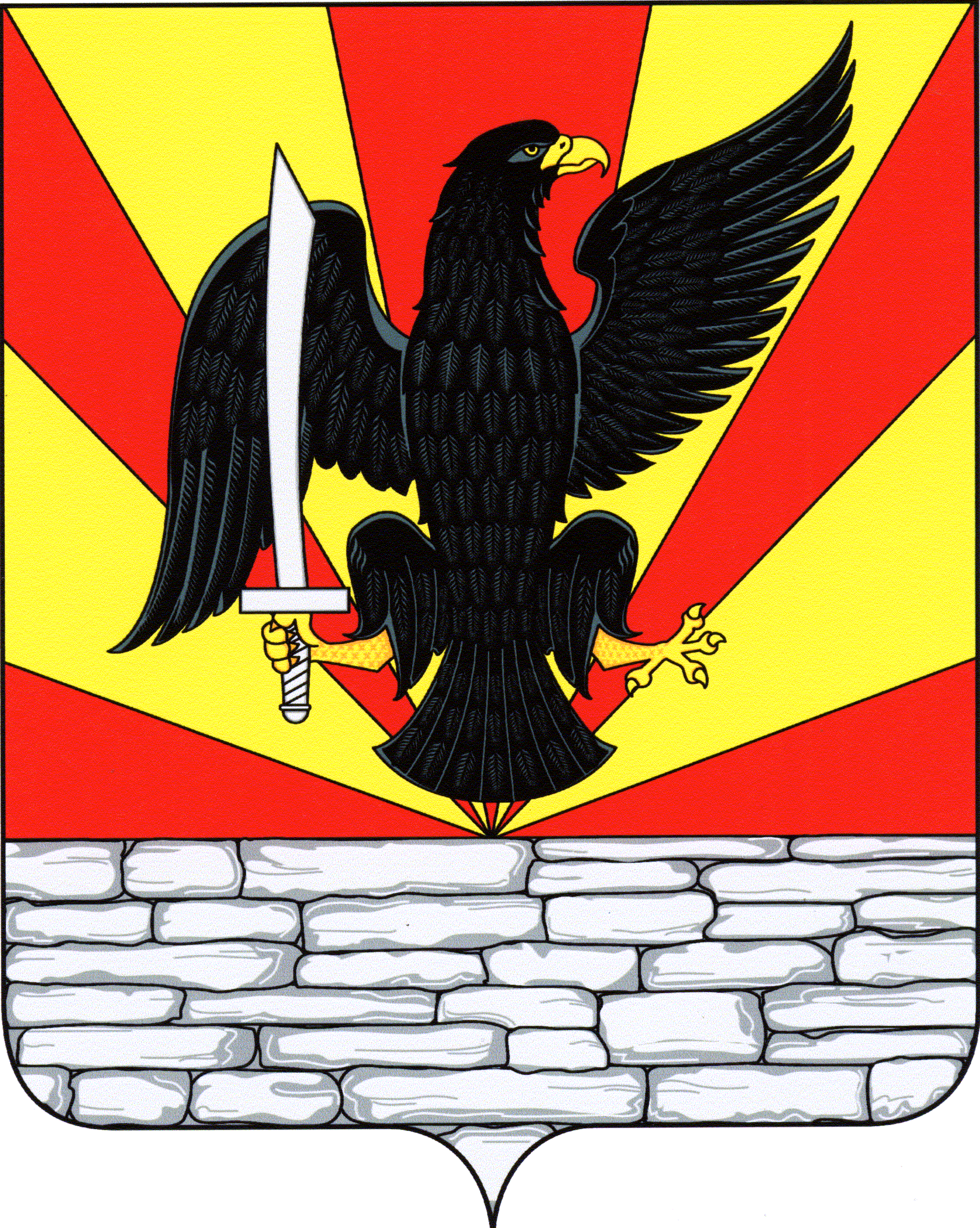 